Åland behöver styra över fastighetsskattefråganRiksregeringen beslut att inte reformera fastighetsbeskattningen innebär tyvärr att dagens oskäliga system fortsätter drabba ålänningar under oöverskådlig tid. Behovet att realisera våra möjligheter att styra över fastighetsskatten tydliggörs även gällande skattebefrielse för naturskyddsområden och låga skattesatser för havsbaserad vindkraft.Med hänvisning till 38 § 1 mom. lagtingsordningen ställer jag till vederbörande medlem av landskapsregeringen följande skriftliga fråga:vilka åtgärder ämnar landskapsregeringen nu vidta för att lindra fastighetsbeskattningens negativa konsekvenser för såväl ålänningar som Ålands hållbara utvecklingsmål?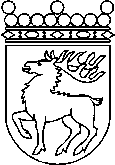 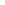 Ålands lagtingSKRIFTLIG FRÅGA nr  29 /2021-2022SKRIFTLIG FRÅGA nr  29 /2021-2022Lagtingsledamot DatumJohn Holmberg2022-09-07Till Ålands lagtingTill Ålands lagtingTill Ålands lagtingTill Ålands lagtingTill Ålands lagtingMariehamn den 7 september 2022Mariehamn den 7 september 2022John Holmberg